FENOMENA VLOGG DI YOUTUBE PADA KALANGAN MAHASISWA FISIP UNPASStudy Fenomenologi Mengenai  Vlogg di Youtube Pada Klangan Mahasiswa Fisip Unpas BandungSKRIPSIUntuk Memperoleh Gelar Sarjana Pada Program Prodi Ilmu Komunikasi Fakultas Ilmu Sosial dan Ilmu Politik Universitas Pasundan Bandung  GIRI HARTOMONRP 122050243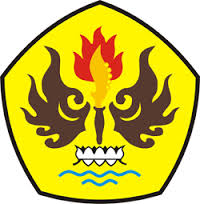 FAKULTAS ILMU SOSIAL DAN ILMU POLITIKUNIVERSITAS PASUNDANBANDUNG 2016